		บันทึกข้อความ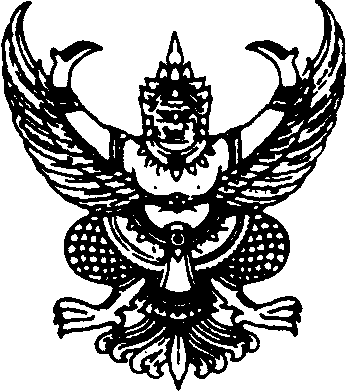 ส่วนราชการ   โรงเรียนทับปุดวิทยา  อ.ทับปุด  จ.พังงาที่   	  วันที่   เรื่อง   การทำทัณฑ์บนนักเรียนเรียน	ข้าราชการครูและบุคลากรทางการศึกษาตามที่นักเรียน (นาย/น.ส./ด.ช./ด.ญ.)...........................................................เลขประจำตัว.....................ชั้น          ประพฤติปฏิบัติตนผิดระเบียบของโรงเรียน และประพฤติตัวไม่เหมาะสม คือ....................................……………………………………………………………………………………………………………………………………………………………………………………………………………………………………………………………………………………………………………………………………………………………………………………………………………………………………………………………………………………………………………………………………………………………………………………………………………………………………………………ซึ่งไม่เหมาะสมกับสภาพนักเรียนโรงเรียนทับปุดวิทยา จึงได้ทำทัณฑ์บนไว้เป็นหลักฐาน และสัญญาว่าจะไม่ทำความผิดอื่นขัดต่อระเบียบ และข้อปฏิบัติต่างๆของโรงเรียนอีก หากไม่ปฏิบัติตามทัณฑ์บนนี้ยินดีให้โรงเรียนดำเนินการในขั้นตอนต่อไป  ลงชื่อ ……………………………………………..			       ลงชื่อ ……………………………………………..   (…………………………………………………….)			        (…………………………………………………….)    		 นักเรียน						ผู้ปกครองนักเรียน ลงชื่อ ……………………………………………..			      ลงชื่อ ……………………………………………..   (…………………………………………………….)			        (…………………………………………………….)		ครูที่ปรึกษา					     หัวหน้าระดับชั้น .................   ลงชื่อ ……………………………………………..			       ลงชื่อ ……………………………………………..             ( นายสืบพงศ์	ประสพมิตร )			                ( นางสาวพุทธิมา  จั้นศิลา )    	 หัวหน้าฝ่ายกิจการนักเรียน			  รองผู้อำนวยการกลุ่มบริหารงานกิจการนักเรียนความคิดเห็นของผู้อำนวยการโรงเรียนทับปุดวิทยา……………………………………………………………………………………………………………………………………………………………………………………………………………………………………………………………………………………………………………………………………………………………………………………………………………………………………………………………………………………………………………………………………………………………………………………………………………………………………………………ลงชื่อ ……………………………………………..        ( นายดลยวัฒน์   สันติพิทักษ์ )      ผู้อำนวยการโรงเรียนทับปุดวิทยา